Hysbysiad ar gyfer gweithredwyrY diweddaraf am y Cerdyn Teithio RhatachAr ôl 9 Medi 2019 bydd pawb sydd â phàs bws yng Nghymru yn gallu gwneud cais am Gerdyn Teithio Rhatach ar ei newydd wedd o dan frand Trafnidiaeth Cymru. Byddwch yn dechrau gweld mwy o’r cardiau newydd yn cael eu defnyddio gan deithwyr.   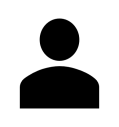 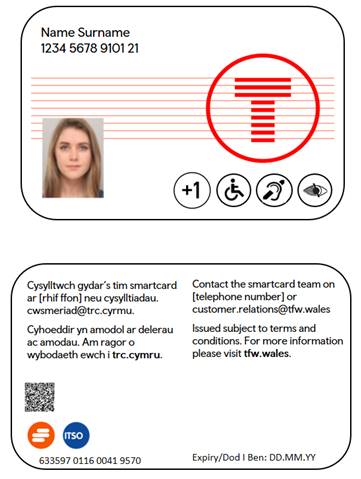 Mae’r cardiau ar eu newydd wedd yn cynnig yr un hawliau teithio am ddim â’r cardiau presennol. Mae’n rhaid derbyn y ddau fath o Gerdyn Teithio Rhatach, yn unol â’r telerau ac amodau arferol.  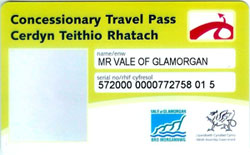 Os nad yw’ch peiriant tocynnau yn derbyn cerdyn ar ei newydd wedd, dylech gadarnhau bod y llun yn edrych yn debyg i’r teithiwr a bod y dyddiad dod i ben sydd wedi’i argraffu yn dangos bod y cerdyn yn ddilys. Os felly, dylech adael i’r teithiwr deithio. Bydd angen i chi roi gwybod am unrhyw broblemau â’ch peiriant tocynnau wrth ddychwelyd i’r depo. Os yw unrhyw deithwyr, neu eu ffrindiau neu aelodau o’u teulu, yn gofyn pam nad ydynt wedi derbyn cerdyn newydd eto, dylech eu hysbysu bod modd gwneud cais am gerdyn trwy fynd i www.trc.cymru/cerdynteithio neu ffonio 0300 303 4240 i gael rhagor o wybodaeth.Mae’r cardiau teithio presennol yn ddilys tan 31 Rhagfyr 2019, ac mae’n rhaid i chi eu derbyn.  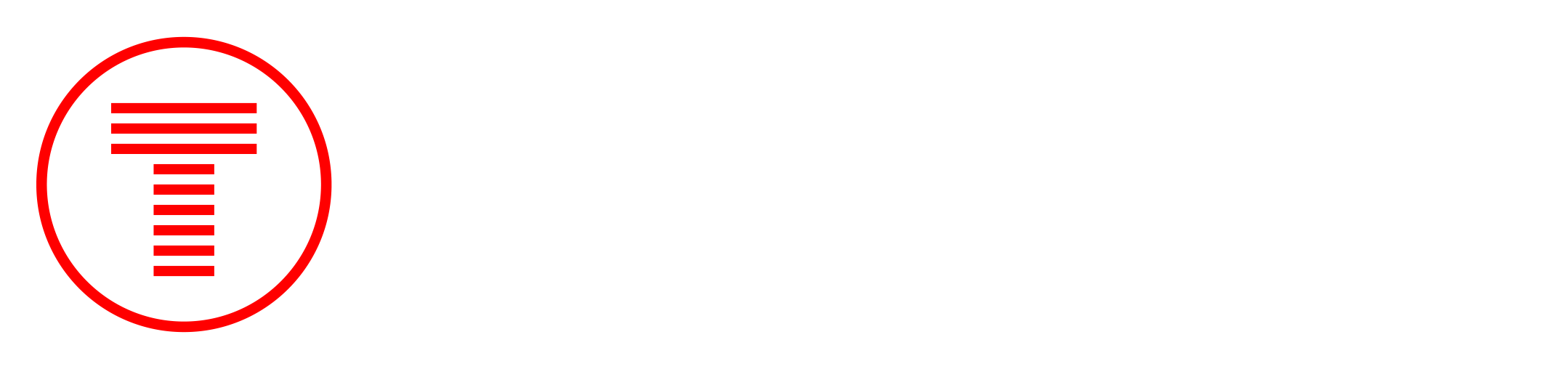 